ANNEX 1CINEA webmasters data protection checklist                         
Please indicate below YES or NO and any further comments as appropriate:COOKIES:LEGAL OBLIGATIONS OF PROCESSOR:THIRD PARTY TOOLS:Please enclose an action plan to tackle identified non-compliance with data protection and privacy rules.For more detailed information please consult the EDPS Guidelines for web services in Annex 3.on behalf of the contractor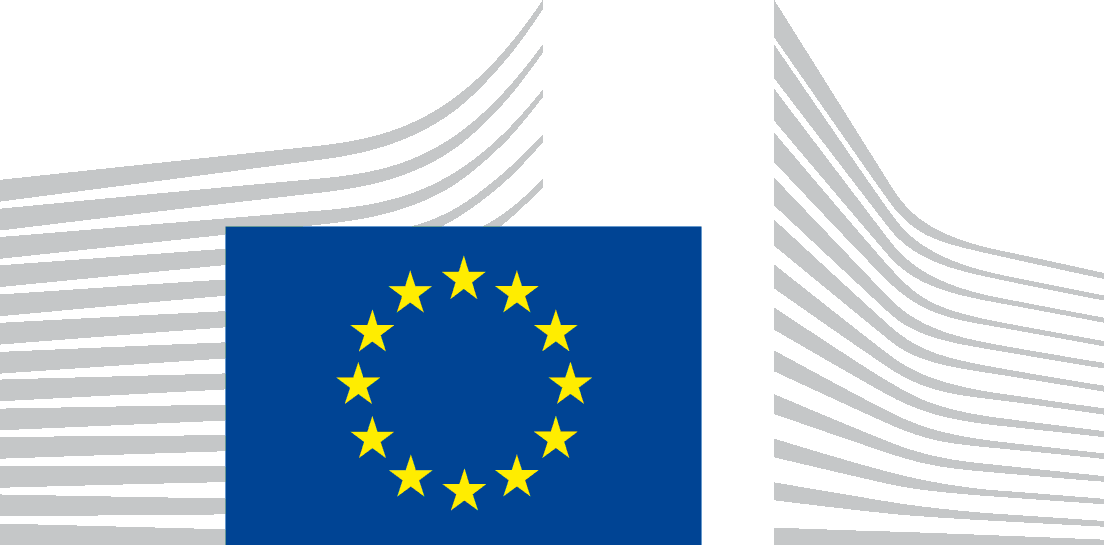 Name of contractor:Reference to FWC/ Service contract:Short name and url of website:SECURITY:Is the website using and enforcing the use of a HTTPS connection?YES / NONHow to check: 
The pages URLs start with https:// instead of http or https//How to check: 
The pages URLs start with https:// instead of http or https//How to fix: 
Enforce the use of a HTTPS connection. How to fix: 
Enforce the use of a HTTPS connection. For websites not hosted on Europa.eu: Is the website using a secure HTTPS encryption without any significant vulnerabilities?YES / NONYES / NONHow to check: i. Check the TLS/SSL encryption of the connection with the open-source analysis software testssl.sh (https://testssl.sh/) and ensure there are no medium or higher vulnerabilities.ii. Alternatively, use the online service Qualys SSL Labs, available at https://www.ssllabs.com/ssltest/How to check: i. Check the TLS/SSL encryption of the connection with the open-source analysis software testssl.sh (https://testssl.sh/) and ensure there are no medium or higher vulnerabilities.ii. Alternatively, use the online service Qualys SSL Labs, available at https://www.ssllabs.com/ssltest/How to check: i. Check the TLS/SSL encryption of the connection with the open-source analysis software testssl.sh (https://testssl.sh/) and ensure there are no medium or higher vulnerabilities.ii. Alternatively, use the online service Qualys SSL Labs, available at https://www.ssllabs.com/ssltest/Is the website ensuring that users do not send personal data over a non-encrypted connection, especially forms (e.g. contact forms)?YES / NONYES / NONHow to check: 
All forms (e.g. contact forms) through which users send any information must be available only on a secure HTTPS connection.How to check: 
All forms (e.g. contact forms) through which users send any information must be available only on a secure HTTPS connection.How to check: 
All forms (e.g. contact forms) through which users send any information must be available only on a secure HTTPS connection.Is the website using any third-party cookies?Are users informed about this?Is the users’ prior consent requested before the installation of these third-party cookies?YES / NONYES / NONYES / NONYES / NONYES / NONYES / NONHow to check:Inspect the cookies on the websites with the help of Browser Developer Toolbar:Firefox: https://developer.mozilla.org/en-US/docs/ToolsChrome: https://developers.google.com/web/tools/chrome-devtools/How to check:Inspect the cookies on the websites with the help of Browser Developer Toolbar:Firefox: https://developer.mozilla.org/en-US/docs/ToolsChrome: https://developers.google.com/web/tools/chrome-devtools/How to check:Inspect the cookies on the websites with the help of Browser Developer Toolbar:Firefox: https://developer.mozilla.org/en-US/docs/ToolsChrome: https://developers.google.com/web/tools/chrome-devtools/How to fix:  Implement all websites hosted on Europa.eu the corporate Cookie Consent Kit provided by DG Communication of the European Commission. For websites hosted outside Europa.eu the same approach should be taken. See EDPS Guidelines (Annex 3).How to fix:  Implement all websites hosted on Europa.eu the corporate Cookie Consent Kit provided by DG Communication of the European Commission. For websites hosted outside Europa.eu the same approach should be taken. See EDPS Guidelines (Annex 3).How to fix:  Implement all websites hosted on Europa.eu the corporate Cookie Consent Kit provided by DG Communication of the European Commission. For websites hosted outside Europa.eu the same approach should be taken. See EDPS Guidelines (Annex 3).Is the website using a cookie banner to provide the first layer of information on the use of cookies and similar technologies?YES / NONYES / NONHow to fix: Implement on all websites available on Europa.eu the corporate Cookie Consent Kit provided by DG Communication of the European Commission. For websites hosted outside Europa.eu the same approach should be taken. See EDPS Guidelines (Annex 3).How to fix: Implement on all websites available on Europa.eu the corporate Cookie Consent Kit provided by DG Communication of the European Commission. For websites hosted outside Europa.eu the same approach should be taken. See EDPS Guidelines (Annex 3).How to fix: Implement on all websites available on Europa.eu the corporate Cookie Consent Kit provided by DG Communication of the European Commission. For websites hosted outside Europa.eu the same approach should be taken. See EDPS Guidelines (Annex 3).Is the website using site-specific cookies? Are they described on a dedicated ‘cookie notice’ page or in the ‘data protection notice’?YES / NONYES / NONYES / NONYES / NONHow to fix:  Inventorise all cookies (first-party and third-party, session and persistent cookies) used on the web sites and submit the inventory to EASME using the attached Cookies template (see Annex 2).How to fix:  Inventorise all cookies (first-party and third-party, session and persistent cookies) used on the web sites and submit the inventory to EASME using the attached Cookies template (see Annex 2).How to fix:  Inventorise all cookies (first-party and third-party, session and persistent cookies) used on the web sites and submit the inventory to EASME using the attached Cookies template (see Annex 2).Is the website setting consent requiring cookies when the browser’s “Do Not Track” (DNT) option is activated?YES / NONHow to check: Activate the DNT in your browser and inspect the cookies on the websites with the help of Browser Developer Toolbar:Firefox: https://developer.mozilla.org/en-US/docs/ToolsChrome: https://developers.google.com/web/tools/chrome-devtools/How to check: Activate the DNT in your browser and inspect the cookies on the websites with the help of Browser Developer Toolbar:Firefox: https://developer.mozilla.org/en-US/docs/ToolsChrome: https://developers.google.com/web/tools/chrome-devtools/Do you have internal procedures in place to identify and report data breaches to EASME without undue delay?YES / NONHow to fix:  You can more information on how to tackle that breaches on the websites of your national Data protection authority and in the EDPS Guidelines on data breaches.How to fix:  You can more information on how to tackle that breaches on the websites of your national Data protection authority and in the EDPS Guidelines on data breaches.Is your processing of personal data on the websites described in a ‘Record’?Has the website a ‘date protection notice’, based on the EASME template?YES / NONYES / NONHow to check: You can find templates of ‘Records’ on the websites of your national Data protection authority; for the minimum content see Annex 5. How to check: You can find templates of ‘Records’ on the websites of your national Data protection authority; for the minimum content see Annex 5. How to fix: Use the EASME ‘Data protection Notice’ template (see Annex 4) as a basis and contact your EASME project officer for more  information.Send your ‘Record’ for information to EASME.Inform EASME about the existence of site-specific personal data processing, attaching the ‘Record’ and information about its status.How to fix: Use the EASME ‘Data protection Notice’ template (see Annex 4) as a basis and contact your EASME project officer for more  information.Send your ‘Record’ for information to EASME.Inform EASME about the existence of site-specific personal data processing, attaching the ‘Record’ and information about its status.Is the website using third party services and tools that are activated without prior, informed user consent (i.e. Google Analytics, Youtube, Facebook, …)?YES / NONHow to fix: Discontinue the use of any such third party services and tools and use in-house solutions provided by the European Commission instead (e.g. Europa Analytics, Audiovisual services, Webtools Social Media Kit).How to fix: Discontinue the use of any such third party services and tools and use in-house solutions provided by the European Commission instead (e.g. Europa Analytics, Audiovisual services, Webtools Social Media Kit).Name:Date:Function:Signature: